ОТЧЕТоб обращениях (заявлениях, предложениях, жалобах), поступивших в Администрацию Ромодановского муниципального района Республики Мордовия в  I квартале 2022 г.           В I  квартале 2022 года в Администрацию Ромодановского муниципального района поступило 26 обращений граждан, в т.ч. из различных органов власти – 13 обращений.Таблица 1 – Динамика письменных   обращений     граждан,     поступивших  в  Администрацию Ромодановского муниципального района в  I квартале 2022 г.       Наибольшее количество письменных обращений поступает в адрес Администрации Ромодановского муниципального района и в Администрацию Главы Республики Мордовия.        Если рассматривать все поступившие обращения по месту проживания заявителей, то показатели выглядят следующим образом:        от жителей п. Ромоданово поступило - 14 обращений или 53,8% от всех обратившихся; по два обращения поступило от жителей Константиновского и Кочуновского сельских поселений или по 7,7% от всех обратившихся; по одному обращению от жителей Анненковского, Набережного, Пушкинского, Белозерьевского, Липкинского сельских поселений или по 3,9%.Также в I квартале текущего года поступило 2 обращения от жителей г. Саранска, что составило 7,7% от обратившихся, из иных населенных пунктов поступило  1 обращение.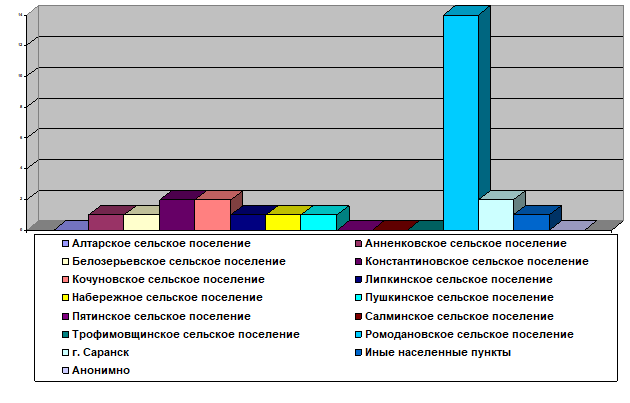  Наиболее острыми и значимыми проблемами остаются:  благоустройство (4 обращения), водоснабжение и  водоотведение (4 обращения), капитальный ремонт МКД (3 обращения), жилищный вопрос  (3 обращения), оказание финансовой помощи (3 обращения), строительство и ремонт дорог (2 обращения), электроснабжение и организация уличного освещения (2 обращения), транспортное сообщение между населенными пунктами (2 обращения), одно обращение по вопросу приватизации. Также поступила одна жалоба на действия должностных лиц при рассмотрении обращения и одна благодарность за организацию пассажирских перевозок.Таблица 2 – Темы обращений граждан в Ромодановском муниципальном районе         В I квартале 2022 г. доли обратившихся выглядели следующим образом: трудоспособные граждане - 9 обращений или 34,6%,  пенсионеры и инвалиды - 8 обращений или 30,8%,  коллективные – 6 обращений или 23,1%,  3 обращения поступило от безработных граждан, что составило  11,5%.Из 26 поступивших в Администрацию Ромодановского муниципального района обращений, в I квартале 2022 года было рассмотрено 24 обращения, заявителям даны ответы по существу поставленных вопросов, 2 обращения находятся в стадии рассмотрения и подготовки ответов.Исп.: Самылина Е.В.Источник поступленияI квартал 2022Администрация Президента Российской Федерации2Администрация Главы Республики Мордовия7Министерства и ведомства Республики Мордовия3Прокуратура1Администрация Ромодановского муниципального района13Всего26№п/пТемы обращенийI квартал 2022г.1Оказание финансовой помощи32Жилищный вопрос33Капитальный ремонт МКД34Водоснабжение и водоотведение45Дорожное строительство и ремонт дорог26Благоустройство 47Электроснабжение и уличное освещение28Транспортное сообщение29Приватизация110Жалоба111Благодарность1Итого26